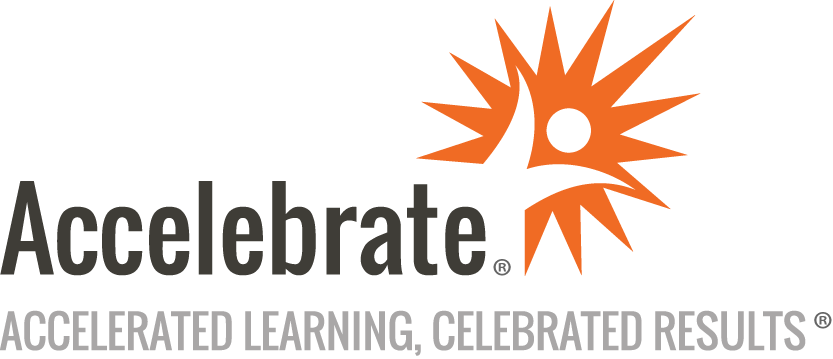 Advanced VueCourse Number: SCRPT-162
Duration: 2 daysOverviewThis Advanced Vue training course builds upon our Introduction to Vue course to take your Vue skills to the next level with features including transitions, routing, and Vuex. PrerequisitesStudents should have taken Accelebrate's Introduction to Vue course or have equivalent knowledge.MaterialsAll attendees receive comprehensive courseware.Software Needed on Each Student PCGoogle ChromeOther modern browsers as desiredNode.jsIDE/development environment of your choiceOther free software and lab files that Accelebrate would specifyObjectivesBuild fun, modern user experiences thanks to Vue’s transitions and animationsConfigure the Vue routerManage dynamic routesExtract data from route informationConfigure Vue.js to use Vuex, the state management libraryTest Vuex to ensure the integrity of state manipulationPlug Vuex into a back-end REST serverOutlineIntroduction and setup Verify setup Node.js and npmIDEGitClass repoAssumptions Vue in generalThe Vue CLISingle file componentsTransitions Animating changes in Vue.jsList transitions Entering and leavingWhen list items move (e.g. in sorting)Reusing transitionsMaking transitions dynamicState transitions What to listen forWatching the watchersDynamic state transitionsTurning transitions into componentsIntroduction to Routing What is routing and what does it do for me?Adding routing to a project Via the CLIOther methodsHTML updatesJS updatesMatching routesProgrammatic navigationRoute transitionsRoute matching Matching dynamic routes Updating on param changesCatch-alls and 404sNested routesNamed routesRedirects and aliasesPassing propertiesAdvanced routing Navigation guardsFetching data and routingLazy loading routesScroll behaviorState management with Vuex What is Vuex and what does it do for me?Installing Vuex Via the CLIOther methodsVuex and dev toolsCore concepts Flux-style state managementStateGettersMutationsActionsModulesWorking with Vuex Structuring your applicationHanding form data and interactionsVuex transitionsTesting VuexConclusion